Hvad betyder det ? Hvad er en forening etableret under lov af 1901? En forening etableret under lov af 1901 i Frankrig en non-profit organisationEn 1901 forening skal opfylde en række betingelser :
• være sammensat af mindst to personer
• skal have et andet formål end at dele overskud. Derudover skal foreningens aktivitet ikke direkte eller indirekte berige et af sine medlemmer.Foreningen er en privatretslig kontrakt.
• Foreningen behøver ikke at blive indberettet til myndighederne
• Det er ikke obligatorisk, at foreningen administreres af en bestyrelse 
• En forening kan producere ydelser (omtalt som "driftsoverskud"), men disse vil ofte være omfattet af erhvervsskatten 
• Det er ikke nødvendigt at have en hierarkisk struktur (Formand / sekretær / kasserer ), så når en forening bruger disse tre begreber, skal det præcist defineres i foreningens vedtægter.
Denne lov giver foreningens medlemmer frihed til:
• at organisere sig (i overensstemmelse med gældende love)
• at vælge foreningens formål, forudsat at de er lovlige 
• at træffe afgørelse om organisations interne driftsprocedurer og indskrive dem ind i vedtægterne og muligvis forretningsordenen
• at ændre foreningens mål, organisation og drift så ofte som ønsket 
• at indberette oprettelsen af ​​foreningen eller ej, og til at annoncere i Den Europæiske Unions Tidende, således at foreningen bliver en juridisk enhed med juridisk kapacitet, hvilket giver :mulighed for at acceptere eller at oprette forskellige måder at finansiere sine operationer, såsom medlemsgebyrer, tilskud fra staten eller de lokale myndigheder, manualer, donationer, tilskud fra partnerskabet eller sponsorering ...muligheden for at underskrive juridiske dokumenter (åbning af bankkonto, underskrift af forsikringsaftaler, kontraklige tjenester ... )muligheden for at ansætte medarbejderemuligheden at agere ”person” i juridiske anliggender (ganske strengt reguleret af forskellige bestemmelser)Voir la version française ci-dessousHvorfor er den danske sektion organiseret under en sådan 1901-forening?For at kunne tilbyde dansk- og historieundervisning til eleverne i den danske sektion på Lycée International har vi omkostninger til lønninger og administration. Som arbejdsgiver kræves etableringen af et firma eller forening. En 1901-forenings struktur opfylder bedst de rammer, der er nødvendige for, at den danske sektion kan fungere korrekt under fransk lovgivning. Hvad betyder det for medlemmerne af foreningen?Alle forældre er medlemmer via deres indmeldelse af deres børn i den danske sektionAlle forældre er medbestemmende, har stemmeret og opfordres til at engagere sig i fællesskabetHvilke forpligtelser har medlemmerne?At respektere kontrakten med den danske sektionAt betale medlemsgebyr til tiden, så andre ikke hæfterAt deltage så vidt som muligt for at foreningen fungerer både økonomisk og praktisk Hvorfor er det vigtigt, at vi alle deltager ?Vi er en forening på omkring 30 familier med ca. 55 børn fordelt på alle klassetrin. Vores børn kan kun gå på Lycée International, hvis vores forening eksisterer. Den er det primære fundament for deres skolegang og deres fortsatte danskundervisning. Vi er ansvarlige for lærerstaben, sikrer kontinutet, lønninger osv., som påvirker vores børns skolegang Derudover har vi forpligtelser over for de andre sektioner mht. samarbejde omkring vores børns hverdag på skolen, både via diverse organisationer med bestemte formål som via aktiv deltagelse i arrangementer både inden for sektionen og på tværs (se beskrivelse af organisationerne for mere information under rubrikken ”aktiviteter”). Det kræver mange kræfter og det er derfor nødvendigt, at alle forældre bidrager, for at sektionen fungerer optimaltHvor kan jeg finde mere information om foreningens formål?http://asso1901.com/profile.php?l=fr&asso=1135162&pname=LASSOCIATION-DES-PARENTS-DELEVES-DE-LA-SECTION-DANOISENORVEGIENNE-DU-LYCEE-INTERNATIONAL-DE-SAINT-GERMAIN-EN-LAYEVedtægterne (på forældreintra under ”bestyrelsen”)  Version francaise :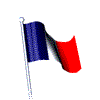 Une association loi de 1901 doit remplir plusieurs conditions :être composée d'au moins deux personnes ;doit avoir un autre but que de partager des bénéfices. De plus, l'activité de l'association ne doit pas enrichir directement ou indirectement l'un de ses membresEn droit des associations, une association loi de 1901 est en France une association à but non lucratif qui relève de la loi du 1er juillet 1901[1] mise en place par Waldeck-Rousseau (ancien ministre de l'Intérieur, alors président du Conseil) et du décret du 16 août 1901L'association est un contrat de droit privé.L'association n'a pas besoin d'être déclarée : Il n'est pas obligatoire que l'association soit administrée par un bureau ou par un conseil d'administration ;Une association peut produire des bénéfices (on parle alors d'« excédent d'exploitation »), mais ceux-ci sont susceptibles d'être assujettis aux impôts commerciaux ;Une association peut fonctionner sur un mode horizontal : il n'est pas nécessaire d'avoir une structure hiérarchisée (président/secrétaire/trésorier)[6]. D'autre part, La loi 1901 ne définit pas les mots « président », « trésorier », « secrétaire »[1], donc lorsqu'une association utilise ces trois notions, elle doit précisément les définir dans ses statuts (rôle, pouvoir, etc). Cette loi laisse aux créateurs et membres d'association la liberté :de s'organiser (dans le respect des lois en vigueur) ;de choisir le but de l'association : pratiquement tous les domaines d'activité et de la vie sociale sont possibles à condition qu'ils soient licites ;de décider du mode d'organisation et des procédures internes de fonctionnement et de les introduire dans les statuts, et éventuellement un règlement intérieur ;de modifier aussi souvent que voulu ou nécessaire son but, son mode d'organisation et son fonctionnement ;de déclarer la création de l'association, ou non, et d'en faire la publicité dans le Journal officiel afin que l'association devienne une personne morale dotée de capacité juridique, ce qui lui donne : la possibilité d'accepter ou de créer différents moyens de financement de son fonctionnement comme les cotisations de ses membres, les subventions de l'état ou des collectivités territoriales, les dons manuels, les aides provenant du partenariat ou du mécénat…,la possibilité de signer des actes juridiques (ouverture de compte bancaire, souscription de contrats d'assurances, contrat de prestation de services…),la possibilité d'employer des salariés,la possibilité d'agir en justice en tant que personne morale (assez strictement encadrée par différentes dispositions).